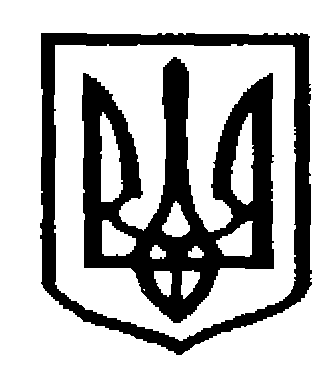 У К Р А Ї Н АЧернівецька міська радаУправлiння  освітивул. Героїв Майдану, 176, м. Чернівці, 58029 тел./факс (0372) 53-30-87  E-mail: osvitacv@gmail.com  Код ЄДРПОУ №02147345До уваги керівників ЗОШ № 3, 4, 8, 28, 31, 25, ліцеїв 4, 5, 6, 7, 9, 12,13,14,15,18,19,гімназії №4.  Просимо організувати отримання методичної літератури у бібколекторі протягом 30.03. - 01.04.2022р. з 11-00 по 15-00.Заступник начальника				Денис КРУГЛЕЦЬКИЙуправління освіти 						Ірина ЗАСТАНКЕВИЧ29.03.2022 № 01-31/Керівникам закладів загальної середньої освіти